Regelverk gällande barn och ungdomars dubbelidrottande!Bandyföreningen Villa Lidköping tillsammans med fotbollsföreningarna Råda BK, LFK och ÖSIK ungdomssektioner kommer att inför säsong 15/16 ta ett ordentligt krafttag gällande barn och ungdomars dubbelidrottande.Vi fyra föreningar vill uppmana våra barn och ungdomar till att spela klart den idrott man utövar oavsett om det är Fotboll eller Bandy. Vi skall tillsammans arbeta för att inte sätta våra barn och ungdomar i svåra beslutfattande situationer.Regelverk gällande barn och ungdomar i åldern 6-15 år.Vid föräldramöten i våra respektives föreningar skall detta tas upp och alla föräldrar bör känna till detta. Föreningarna har rätt till att erbjuda sommar/vinterträningar för de barn och ungdomar som inte dubbelidrottar. Skulle det visa sig att barn och ungdomar börjar välja idrott är det upp till ledarna i respektives förening att uppmana individen till att slutföra sin påbörjade idrott. Vi uppmanar även föreningarnas ledare att kommunicera med varandra och stämma av årsplaneringarna.Säsongsuppstart och säsongsavslutningar skall ligga inom ramen av säsongen.Villa Lidköping BK – Börjar issäsongen månadskiftet september/oktober och slutar månadskiftet februari/mars.Lidköpings FK – Fotbollssäsongen pågår april till och med september.Råda BK - Fotbollssäsongen pågår april till och med september.ÖSIK – Fotbollssäsongen pågår april till och med september.Detta regelverk skall inte påverka deltagande i matcher eller cuper!!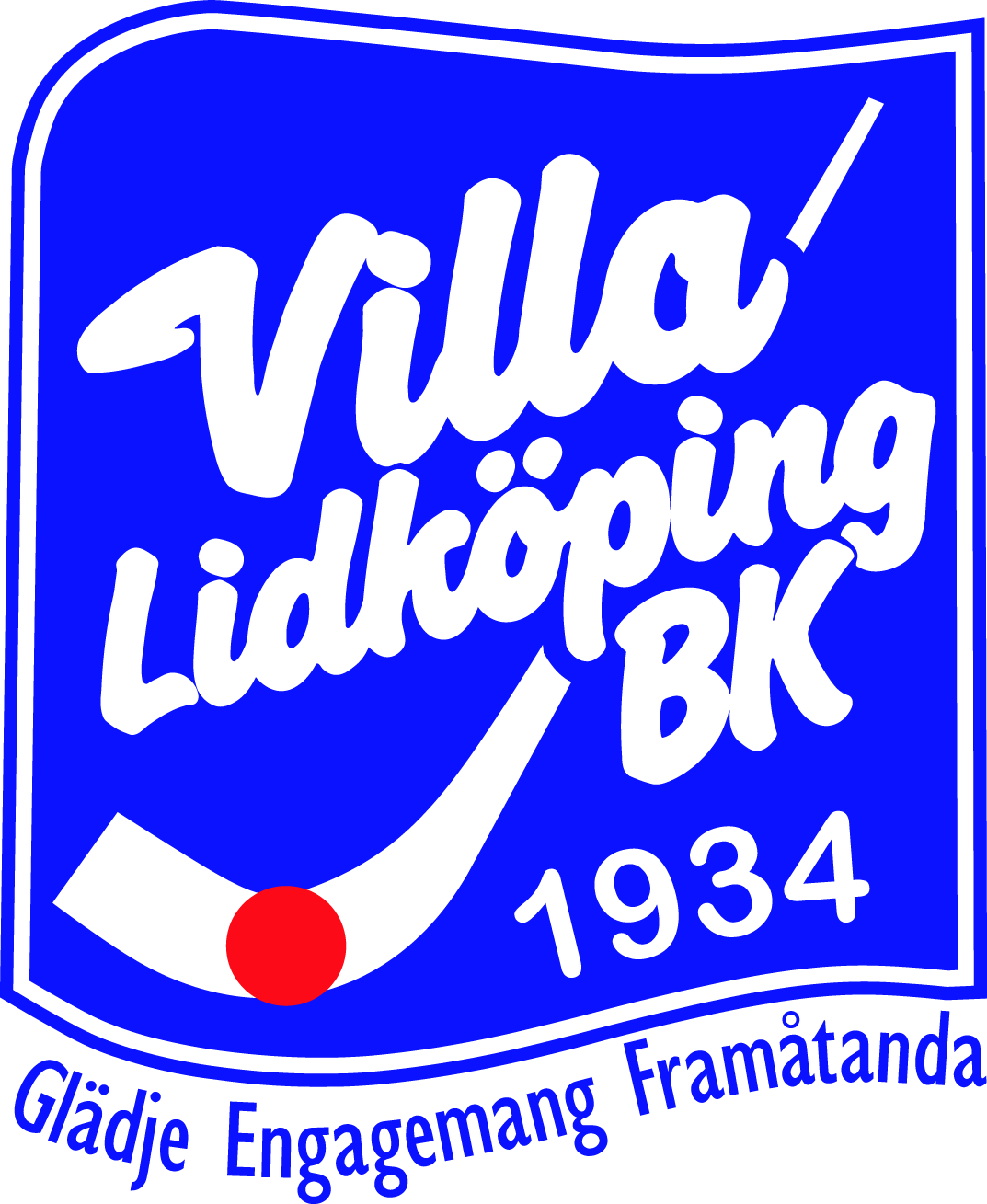 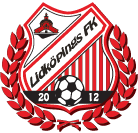 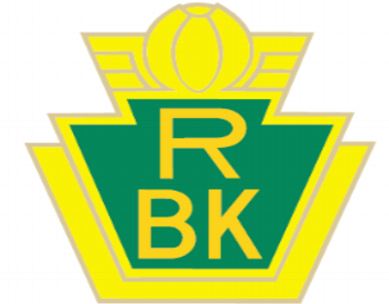 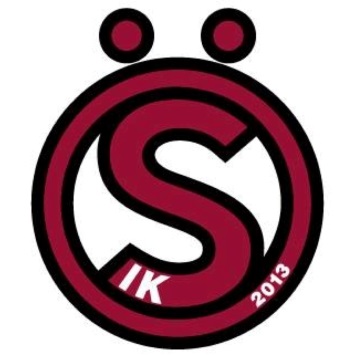 